ИНВЕСТИЦИОННАЯ ПЛОЩАДКА №20Нежилое помещение-Н1 в здании «Выявленный объект культурного наследия «Дом Шемякина – втор. пол. XIX в.»Субъект РФ – Рязанская областьАдрес – г. Касимов, ул. Набережная, д. 31Условия предложения – передача в аренду объекта (обремененного охранным обязательством) на аукционе с возложением на арендатора обязанности по проведению ремонтно-реставрационных работ, продажа объекта (обремененного охранным обязательством) на конкурсе с условиями проведения работ по сохранению объекта культурного наследия.Инициатор предложения – Министерство имущественных и земельных отношений Рязанской областиСобственник – Рязанская областьКонтактное лицо и телефон – начальник отдела договорных отношений    Анурьева Елена Александровнател. 8 (4912) 28-06-05,  8 (4912) 21-57-54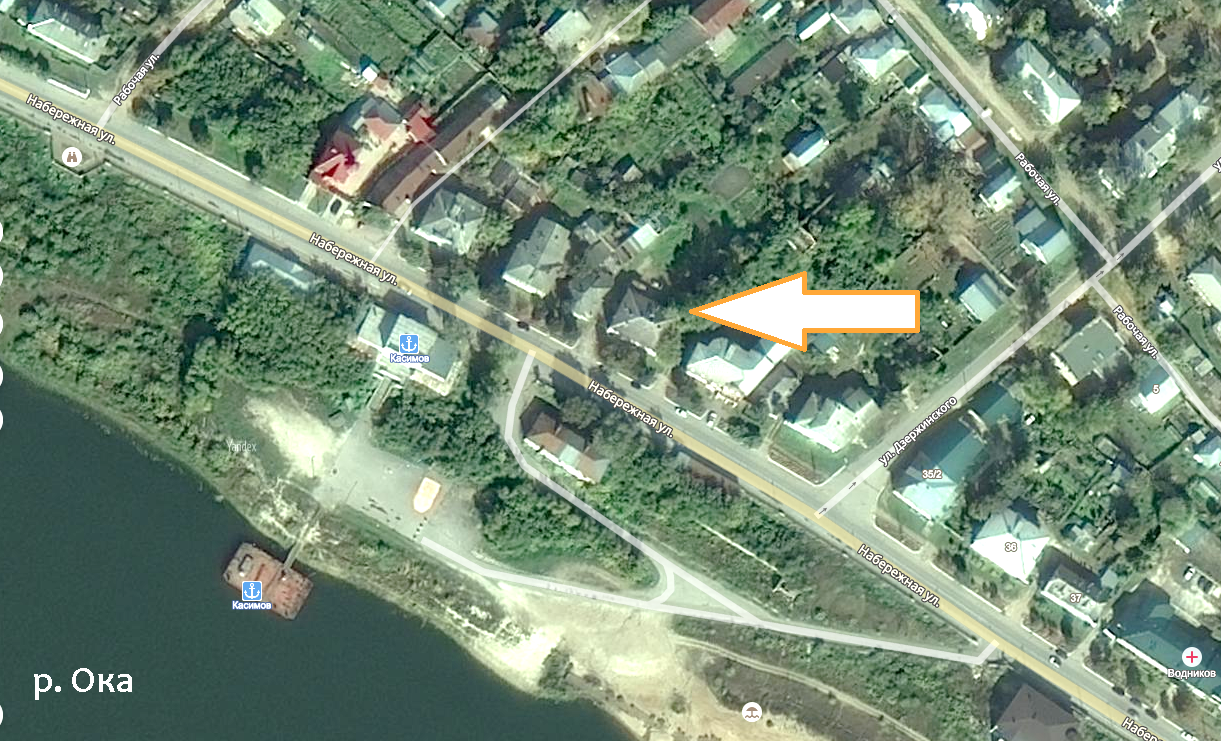 Общее описание:Нежилое помещение находится в здании выявленного объекта культурного наследия «Дом Шемякина – втор. пол. XIX в.», расположенном в исторической части  города на берегу реки Оки.Характеристика:Нежилое помещение –Н1 с кадастровым №62:26:0010816:255, общей площадью 156,8 кв. м, высота потолков – 2,2 м, степень износа – 60% на 2011 год (требует капитального ремонта).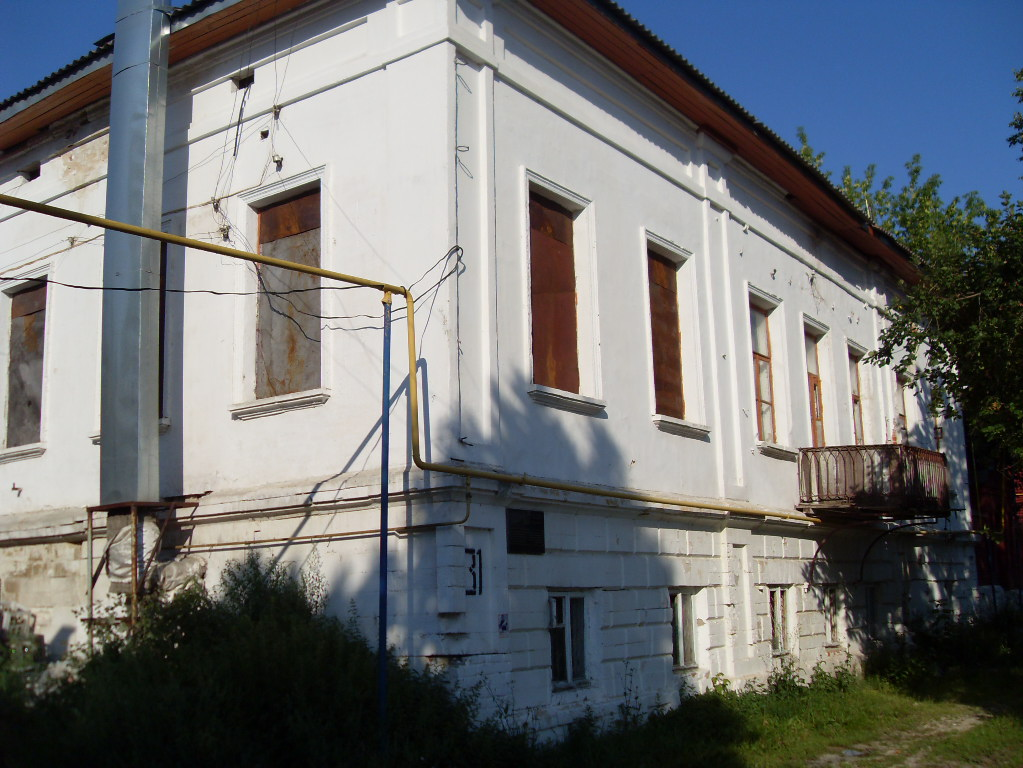 Здание расположено на земельном участке:Кадастровый номер земельного участка62:26:0010816:37Общая площадь (кв.м)2430Категория земельЗемли населенных пунктовРазрешенное использованиеПод объектом культурного наследия